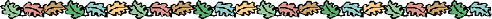 ЦЕНЫ на железобетонные ограждения и ЭЛЕМЕНТЫ(в бел.руб.)Элементы огражденияПролёты забораматериалы для монтажа: песок 10000 мешок                                                 цемент 85000 мешок 50 кг.Транспортные услуги в стоимость установки и монтажа не входят.ТАК ЖЕ МЫ ПРОИЗВОДИМ;№НаименованиеЦена1Плита ограждения 45х500х2000850002Плита ограждения 45х250х200060000СтолбыВысота над землёй: 31 м10000041.5 м(2,20)11000051.75 м (2,50)120000  62.0 м(2,80)130000№Высота над землёйСтоимость пролёта (столб+плиты)Стоимость монтажа (работа без материала)Всего11.0 м25000010000035000021,25м30000011000041000031.5 м320000             11000043000041.75 м39000012000051000052.0 м430000130000560000НаименованиеценаКольцо колодцаДиаметр1 метр530000Кольцо колодцаДиаметр 1,5 метра600000Крышка колодца1м300000Крышка колодца1,5700000Калитки и ворота  металлические из профнастила1 кв.м-637000Ворота металлические  из профнастила откатныеОт 1000уе.Столб металлический для ворот и калитки1 м. п.-196000Изделия из металла кованые и с элементами ковкиОт 90 у.е.Плитка тротуарная сухого прессования «старый город»серая120000Плитка тротуарная сухого прессования «старый город» цветная130000Плитка тротуарная сухого прессования «кирпич»серая110000Плитка тротуарная сухого прессования «кирпич» цветная120000